О внесении изменения в решение Совета муниципального образования Брюховецкий район от 25 июля 2013 года № 298 «Об утверждении Положения о муниципальном специализированном жилищном фондемуниципального образования Брюховецкий район»В соответствии с Жилищным Кодексом Российской Федерации, федеральными законами от 6 октября 2003 года № 131-ФЗ «Об общих принципах организации местного самоуправления в Российской Федерации», от 19 июля 2011 года № 247-ФЗ «О социальных гарантиях сотрудникам органов внутренних дел Российской Федерации и внесении изменений в отдельные законодательные акты Российской Федерации», постановлением Правительства Российской Федерации от 26 января 2006 года № 42 «Об утверждении Правил отнесения жилого помещения к специализированному жилищному фонду 
и типовых договоров найма специализированных жилых помещений», Законом Краснодарского края от 4 апреля 2008 года № 1450-КЗ «О специализированном жилищном фонде в Краснодарском крае», Уставом муниципального образования Брюховецкий район, Совет муниципального образования Брюховецкий район решил:1. Внести в приложение к решению Совета муниципального образования Брюховецкий район от 25 июля 2013 года № 298 «Об утверждении Положения о муниципальном специализированном жилищном фонде муниципального образования Брюховецкий район» изменение, исключив подпункт 6 пункта 7.2 раздела 7 Положения. 2. Контроль за выполнением настоящего решения возложить 
на комиссию Совета муниципального образования Брюховецкий район 
по вопросам экономического развития муниципального образования Брюховецкий район (Мальцев).3. Настоящее решение подлежит размещению на официальном сайте администрации муниципального образования Брюховецкий район 
в информационно-телекоммуникационной сети «Интернет» и опубликованию 
в сетевом издании «ВЕСТНИК-ИНФО». 4. Решение вступает в силу со дня его официального опубликования.Глава муниципального образованияБрюховецкий район                                                                                    С.В. ГанжаПредседатель Советамуниципального образованияБрюховецкий район                                                                               В.В. Кошелев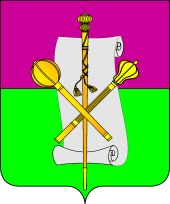 СОВЕТ МУНИЦИПАЛЬНОГО ОБРАЗОВАНИЯБРЮХОВЕЦКИЙ РАЙОНРЕШЕНИЕСОВЕТ МУНИЦИПАЛЬНОГО ОБРАЗОВАНИЯБРЮХОВЕЦКИЙ РАЙОНРЕШЕНИЕот ______________№ ________ ст-ца Брюховецкаяст-ца Брюховецкая